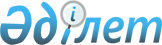 О проекте Указа Президента Республики Казахстан "О внесении изменений и дополнений в некоторые указы Президента Республики Казахстан"Постановление Правительства Республики Казахстан от 30 сентября 2016 года № 553
      Правительство Республики Казахстан ПОСТАНОВЛЯЕТ:
      внести на рассмотрение Президента Республики Казахстан проект Указа Президента Республики Казахстан "О внесении изменений и дополнений в некоторые указы Президента Республики Казахстан". О внесении изменений и дополнений 
в некоторые указы Президента Республики Казахстан 
      ПОСТАНОВЛЯЮ: 
      1. Утвердить прилагаемые изменения и дополнения, которые вносятся в некоторые указы Президента Республики Казахстан.
      2. Правительству Республики Казахстан принять необходимые меры по реализации настоящего Указа.
      3. Настоящий Указ вводится в действие с 4 марта 2016 года и действует до 31 декабря 2017 года. Изменения и дополнения,
которые вносятся в некоторые указы Президента Республики Казахстан
      1. В Указе Президента Республики Казахстан от 29 марта 2002 года № 828 "О некоторых вопросах кадровой политики в системе органов государственной власти" (САПП Республики Казахстан, 2004 г., № 17, ст. 212): 
      1) в перечне должностей политических государственных служащих и иных должностных лиц, назначаемых Президентом Республики Казахстан или по согласованию с ним, избираемых по его представлению, а также назначаемых по согласованию с Администрацией Президента Республики Казахстан, утвержденном вышеназванным Указом:
      после строки:
      "
      ";
      дополнить строкой следующего содержания:
      "
      ";
      2) в Положении о порядке согласования, назначения на должность и освобождения от должности политических государственных служащих и иных должностных лиц Республики Казахстан, утвержденном вышеназванным Указом:
      абзац второй пункта 20 изложить в следующей редакции:
       "Комиссар Международной специализированной выставки ЭКСПО-2017, заместители Министра иностранных дел, ответственный секретарь, председатели комитетов Министерства иностранных дел, чрезвычайные и полномочные послы Республики Казахстан, постоянные представители Республики Казахстан при международных организациях.".
      2. В Указе Президента Республики Казахстан от 17 января 2004 года № 1284 "О единой системе оплаты труда работников органов Республики Казахстан, содержащихся за счет государственного бюджета и сметы (бюджета) Национального Банка Республики Казахстан" (САПП Республики Казахстан, 2004 г., № 19, ст. 234) (с грифом "Для служебного пользования").
      3. В Указе Президента Республики Казахстан от 12 октября 2006 года № 201 "Об утверждении Государственного протокола Республики Казахстан" (САПП Республики Казахстан, 2006 г., № 39, ст. 428):
      приложение 1 к Государственному протоколу Республики Казахстан, утвержденному вышеназванным Указом:
      дополнить пунктом 48-1 следующего содержания:
      "48-1. Комиссар Международной специализированной выставки ЭКСПО-2017";
      приложение 2 к Государственному протоколу Республики Казахстан, утвержденному вышеназванным Указом:
      дополнить пунктом 37-1 следующего содержания:
      "37-1. Комиссар Международной специализированной выставки ЭКСПО-2017".
      4. В Указе Президента Республики Казахстан от 13 января 2014 года № 722 "Об утверждении Правил оформления, выдачи, замены, сдачи, изъятия, учета, хранения и уничтожения дипломатических и служебных паспортов Республики Казахстан и перечня должностных лиц Республики Казахстан, которым выдаются дипломатические и служебные паспорта Республики Казахстан" (САПП Республики Казахстан, 2014 г., № 1, ст. 2): 
      в перечне должностных лиц Республики Казахстан, которым выдаются дипломатические и служебные паспорта Республики Казахстан, утвержденном вышеназванным Указом:
      перечень лиц, которым выдается дипломатический паспорт Республики Казахстан, дополнить пунктом 27-1 следующего содержания:
      "27-1. Комиссар Международной специализированной выставки ЭКСПО-2017.";
      в перечне лиц, которым выдается служебный паспорт Республики Казахстан:
      пункты 2, 3 и 4 изложить в следующей редакции:
      "2. Политические государственные служащие согласно Реестру должностей политических и административных государственных служащих, утвержденному Указом Президента Республики Казахстан от 29 декабря 2015 года № 150, не обладающие правом на получение дипломатического паспорта. 
      3. Административные государственные служащие, занимающие должности корпуса "А", согласно Реестру должностей политических и административных государственных служащих, утвержденному Указом Президента Республики Казахстан от 29 декабря 2015 года № 150, за исключением лиц, имеющих право на получение дипломатического паспорта. 
      4. Административные государственные служащие, занимающие должности категорий А и В, категории С-1, С-2, С-3 корпуса "Б" Реестра должностей политических и административных государственных служащих, утвержденного Указом Президента Республики Казахстан от 29 декабря 2015 года № 150, за исключением лиц, имеющих право на получение дипломатического паспорта.".
      5. В Указе Президента Республики Казахстан от 29 декабря 2015 года № 150 "Об утверждении Реестра должностей политических и административных государственных служащих" (САПП Республики Казахстан, 2015 г., № 70-71, ст. 520):
      в Реестре должностей политических и административных государственных служащих, утвержденном вышеназванным Указом:
      в разделе "1. Политические государственные должности": 
      строку "Министры Республики Казахстан, их первые заместители и заместители" изложить в следующей редакции:
      "Министры Республики Казахстан, Комиссар Международной специализированной выставки ЭКСПО-2017, первые заместители и заместители министров Республики Казахстан".
      6. В Указе Президента Республики Казахстан от 29 декабря 2015 года № 152 "О некоторых вопросах прохождения государственной службы" (САПП Республики Казахстан, 2015 г., № 72-73-74, ст. 534):
      в Правилах принесения присяги государственными служащими, утвержденных вышеназванным Указом:
      абзац второй подпункта 2) пункта 4 изложить в следующей редакции:
      "Премьер-Министру Республики Казахстан – Руководитель Канцелярии Премьер-Министра Республики Казахстан, его заместители; Комиссар Международной специализированной выставки ЭКСПО-2017, первые заместители и заместители министров; руководители центральных исполнительных органов, не входящих в состав Правительства Республики Казахстан, их первые заместители и заместители;".
					© 2012. РГП на ПХВ «Институт законодательства и правовой информации Республики Казахстан» Министерства юстиции Республики Казахстан
				
      Премьер-Министр
Республики Казахстан

Б. Сагинтаев

      Президент 
Республики Казахстан

Н.Назарбаев
Утверждены
Указом Президента
Республики Казахстан
от 2016 года №
Первый заместитель Министра обороны - начальник Генерального штаба Вооруженных Сил Республики Казахстан
Президентом
Министром обороны
Руководителем Администрации
Комиссар Международной специализированной выставки ЭКСПО-2017
Президентом
Министром иностранных дел
Руководителем Администрации